Қазақстан Республикасы Ұлттық Банкі Басқармасының кейбір қаулыларына исламдық қаржы ұйымдарының бухгалтерлік есеп жүргізуі мәселелері бойынша өзгерістер мен толықтырулар енгізу туралыҚазақстан Республикасы Ұлттық Банкінің Басқармасы ҚАУЛЫ ЕТЕДІ:1. Осы қаулыға 1-қосымшаға сәйкес исламдық қаржы ұйымдарының бухгалтерлік есепті жүргізу мәселелері бойынша өзгерістер мен толықтырулар енгізілетін Қазақстан Республикасы Ұлттық Банкі Басқармасының кейбір қаулыларының тізбесі (бұдан әрі – Тізбе) бекітілсін.2. Бухгалтерлік есеп департаменті (Д.А. Тайшибаева) Қазақстан Республикасының заңнамасында белгіленген тәртіппен:1)	Заң департаментімен (А.Е. Абишева) бірлесіп осы қаулыны Қазақстан Республикасының Әділет министрлігінде мемлекеттік тіркеуді;2)	осы қаулыны ресми жарияланғаннан кейін Қазақстан Республикасы Ұлттық Банкінің ресми интернет-ресурсына орналастыруды;3)	осы қаулы мемлекеттік тіркелгеннен кейін он жұмыс күні ішінде Заң департаментіне осы тармақтың 2) тармақшасында көзделген іс-шараның орындалуы туралы мәліметтерді ұсынуды қамтамасыз етсін.3. Осы қаулының орындалуын бақылау Қазақстан Республикасының Ұлттық Банкі Төрағасының орынбасары Б.Ш. Шолпанқұловқа жүктелсін.4. Осы қаулы алғашқы ресми жарияланған күнінен кейін күнтізбелік он күн өткен соң қолданысқа енгізіледі.Қазақстан Республикасы ҰлттықБанкі Басқармасының _____ № ___қаулысына қосымшаИсламдық қаржы ұйымдарының бухгалтерлік есеп жүргізу мәселелері бойынша өзгерістер мен толықтырулар енгізілетін Қазақстан Республикасы Ұлттық Банкі Басқармасының кейбір қаулыларыныңТізбесі1. «Екінші деңгейдегі банктердегі, ипотекалық ұйымдардағы, "Қазақстанның Даму Банкі» акционерлік қоғамындағы және Қазақстан Республикасының резидент емес банктерінің филиалдарындағы Бухгалтерлік есеп шоттарының үлгілік жоспарын бекіту туралы» Қазақстан Республикасы Ұлттық Банкі Басқармасының 2011 жылғы 31 қаңтардағы № 3 қаулысына (нормативтік құқықтық актілерді мемлекеттік тіркеу тізілімінде № 6793 болып тіркелген) келесі толықтырулар енгізілсін: Көрсетілген қаулымен бекітілген Екінші деңгейдегі банктердегі, ипотекалық ұйымдардағы, «Қазақстанның Даму Банкі» акционерлік қоғамындағы және Қазақстан Республикасының резидент емес банктерінің филиалдарындағы Бухгалтерлік есеп шоттарының үлгілік жоспарында:2 тарауда:2-параграфта:2728 шотынан кейін мынадай мазмұндағы 2729 шотпен толықтырылсын:5-параграфта:5237 шотынан кейін мынадай мазмұндағы 5238 шотпен толықтырылсын:3 тарауда:1-параграфта:2728 шотынан кейін мынадай мазмұндағы 2729 шотпен толықтырылсын: «2729. Инвестициялық депозиттер бойынша табыстың бір бөлігін төлеу жөніндегі міндеттемелер (пассив).Шоттың мақсаты: инвестициялық депозит туралы шартқа сәйкес инвестициялық депозиттер бойынша табыстың бір бөлігін төлеу бойынша міндеттемелер сомаларын есепке алу.Шоттың кредиті бойынша инвестициялық депозиттер бойынша табыстың бір бөлігін төлеу бойынша міндеттемелердің сомалары жазылады.Шоттың дебеті бойынша инвестициялық депозиттер бойынша табыстың бір бөлігін төлеу бойынша міндеттемелердің сомалары есептен шығарылады.»;5237 шотынан кейін мынадай мазмұндағы 5238 шотпен толықтырылсын:«5238. Инвестициялық депозит бойынша табыстың бір бөлігін төлеу бойынша шығыстар (актив).Шоттың мақсаты: инвестициялық депозит туралы шартқа сәйкес инвестициялық депозит бойынша табыстың бір бөлігін төлеу бойынша шығыстар сомаларын есепке алу.Шоттың дебеті бойынша инвестициялық депозит бойынша табыстың бір бөлігін төлеуге байланысты шығыстардың сомалары жазылады.Шоттың кредиті бойынша № 4999 баланстық шотқа жұмсалған шығыстардың сомалары есептен шығарылады.».2. «Қазақстан Республикасының Ұлттық Банкі Басқармасының «Қаржы нарығының жекелеген субъектілерінің бухгалтерлік есепті жүргізуі жөніндегі нұсқаулықты бекіту туралы» 2011 жылғы 1 шілдедегі № 68 қаулысына өзгеріс енгізу және Қазақстан Республикасының бейрезидент-ислам сақтандыру (қайта сақтандыру) ұйымдарының және ислам сақтандыру (қайта сақтандыру) ұйымдары филиалдарының сақтандыру және қайта сақтандыру бойынша операцияларының бухгалтерлік есебін жүргізу жөніндегі нұсқаулықты бекіту туралы» Қазақстан Республикасы Ұлттық Банкі Басқармасының 2015 жылғы 27 мамырдағы № 83 Қаулысына (нормативтік құқықтық актілерді мемлекеттік тіркеу тізілімінде № 11653 болып тіркелген) келесі өзгерістер енгізу:Көрсетілген қаулымен бекітілген Қазақстан Республикасының резиденті емес исламдық сақтандыру (қайта сақтандыру) ұйымдарының және исламдық сақтандыру (қайта сақтандыру) ұйымдарының филиалдарының сақтандыру және қайта сақтандыру жөніндегі операцияларының бухгалтерлік есебін жүргізу жөніндегі Нұсқаулық Қазақстан Республикасы Ұлттық Банкі Басқармасының бухгалтерлік есеп жүргізу мәселелері бойынша өзгерістер мен толықтырулар енгізілетін кейбір қаулыларының осы тізбесіне қосымшаға сәйкес жаңа редакцияда жазылсын. 3. Екінші деңгейдегі банктердегі, ипотекалық ұйымдардағы және «Қазақстанның Даму Банкі» акционерлік қоғамындағы бухгалтерлік есеп шоттарының үлгілік жоспарын бекіту туралы» Қазақстан Республикасы Ұлттық Банкі Басқармасының 2011 жылғы 31 қаңтардағы № 3 қаулысына өзгерістер мен толықтырулар енгізу туралы» Қазақстан Республикасы Ұлттық Банкі Басқармасының 2017 жылғы 27 наурыздағы № 46 қаулысына Ислам банктерінің бухгалтерлік есепті жүргізу жөніндегі нұсқаулықтары»  (нормативтік құқықтық актілерді мемлекеттік тіркеу тізілімінде № 15117 болып тіркелген) мынадай толықтыру:көрсетілген қаулымен бекітілген ислам банктерінің бухгалтерлік есепті жүргізу жөніндегі нұсқаулығында:мынадай мазмұндағы 2-1-тараумен толықтырылсын: «2-1 тарау. Халықаралық қаржылық есептілік стандарттарына сәйкес міндеттемелерді тану критерийлеріне сәйкес инвестициялық депозиттер операцияларының бухгалтерлік есебі45-1. Банк инвестициялық депозит туралы шарт бойынша жеке немесе заңды тұлғадан инвестициялық депозит шарты бойынша қабылданған ақша сомасына инвестициялық депозитті қабылдаған кезде мынадай бухгалтерлік жазбалар жүзеге асырылады:45-2. Банктің есеп саясатында белгіленген кезеңділікпен есептеу кезінде инвестициялық депозит туралы шарттың талаптарына сәйкес инвестициялық депозит бойынша клиентке тиесілі кіріс мынадай бухгалтерлік жазбалар жүзеге асырылады:клиентке инвестициялық депозит бойынша кірістерді төлеу кезінде:45-3. Банктің есеп саясатында белгіленген кезеңділікпен есептеу кезінде шарттың талаптарына сәйкес клиенттің ақшасын басқарғаны үшін банкке тиесілі табыстың бір бөлігі мынадай бухгалтерлік жазбалар жүзеге асырылады:және бір уақытта:45-4. Инвестициялық депозит клиентке қайтарылған жағдайда мынадай бухгалтерлік жазбалар жүзеге асырылады:4. «Сақтандыру (қайта сақтандыру) ұйымдары, исламдық сақтандыру (қайта сақтандыру) ұйымдары, өзара сақтандыру қоғамдары және сақтандыру (қайта сақтандыру) ұйымдары филиалдары үшін Бухгалтерлік есеп шоттарының үлгілік жоспарын бекіту туралы» Қазақстан Республикасы Ұлттық Банкі Басқармасының 2017 жылғы 22 желтоқсандағы № 251 қаулысына енгізілсін - Қазақстан Республикасының резиденті емес ұйымдарының, исламдық сақтандыру (қайта сақтандыру) ұйымдарының, өзара сақтандыру қоғамдарының және Қазақстан Республикасының резиденті емес сақтандыру (қайта сақтандыру) ұйымдарының филиалдарының бухгалтерлік есебін жүргізу және бухгалтерлік есеп жүргізу мәселелері бойынша Қазақстан Республикасының кейбір нормативтік құқықтық актілеріне өзгерістер мен толықтырулар енгізу жөніндегі нұсқаулықтар» (мемлекеттік тіркеу тізілімінде тіркелген нормативтік құқықтық актілердің № 16390) мынадай толықтырулар:2 тарауда:1-параграфта:1280 54-шоттан кейін мынадай мазмұндағы 1280 55, 1280 56 және 1280 57-шоттармен толықтырылсын:1290 25 шотынан кейін мынадай мазмұндағы 1290 26 шотпен толықтырылсын:3-параграфта:3390 19 шотынан кейін мынадай мазмұндағы 3390 20 шотпен толықтырылсын:4-параграфта:40 18 шотынан кейін мынадай мазмұндағы 40 19 шотпен толықтырылсын:6280 41 шотынан кейін мынадай мазмұндағы 6280 42 шотпен толықтырылсын:9-параграфта:8760 шотынан кейін шоттармен толықтырылсын 8770 01, 8780 01, 8780 02, 8780 03, 8780 04, 8780 05, 8780 06, 8780 07 және 8790 04мынадай мазмұндағы:8830 шотынан кейін мынадай 8840 01, 8840 02, 8840 03, 8840 04, 8840 05, 8840 06, 8840 07, 8840 08, 8850 01, 8850 02, 8850 03, 8850 04, 8850 05, 8850 06, 8860 01, 8860 02, 8860 03, 8870 01, 8870 02, 8870 03, 8870 04 және 8870 05 мазмұндағы шоттармен толықтырылсын:3 тарауда: 1-параграфта:1280 54-шот сипатталғаннан кейін мынадай мазмұндағы 1280 55, 1280 56 және 1280 57-шоттардың нөмірлерімен, атауларымен және сипаттамаларымен толықтырылсын:«1280 55 «Қабылданған исламдық сақтандыру шарттары бойынша алуға берілетін сақтандыру сыйлықақылары»Мақсаты: қабылданған исламдық сақтандыру шарттары бойынша алуға жататын сақтандыру сыйлықақыларының сомаларын есепке алу.Шоттың дебеті бойынша қабылданған исламдық сақтандыру шарттары бойынша алуға жататын сақтандыру сыйлықақыларының сомасы жазылады.Шоттың кредиті бойынша сақтандыру сыйлықақыларының сомаларын сақтанушы оларды төлеген немесе төлеуді кешіктірген кезде есептен шығару жазылады.1280 56 «Исламдық сақтандыру ұйымының қорды басқару үшін исламдық сақтандыру қорына қойылатын талабы»Мақсаты: исламдық сақтандыру шарттарының топтары бойынша туындаған қорды басқару үшін ұйымның дебиторлық берешегін есепке алу.Шоттың дебеті бойынша исламдық сақтандыру шарттарының топтары бойынша туындаған қорды басқару үшін ұйымның дебиторлық берешегі көрсетіледі.Шоттың кредиті бойынша Қорды басқару үшін дебиторлық берешек оны өтеу немесе ұйымның балансынан есептен шығару кезінде есептен шығару көрсетіледі.1280 57 «Исламдық сақтандыру шарттары бойынша міндеттемелерді орындау үшін исламдық сақтандыру қоры қаражатының жеткіліксіздігіне байланысты исламдық сақтандыру ұйымына қойылатын талап»Мақсаты: шарттар бойынша міндеттемелерді орындау үшін исламдық сақтандыру ұйымынан исламдық сақтандыру қорының алуға жататын талаптардың сомаларын есепке алуШоттың дебеті бойынша шарттар бойынша міндеттемелерді орындау үшін исламдық сақтандыру ұйымынан исламдық сақтандыру қорына қойылатын талаптардың сомасы жазыладыШоттың кредиті бойынша талаптардың сомалары оларды төлеу немесе сақтандыру ұйымы төлеуді кешіктіру кезінде есептен шығарылады.»;1290 25-шот сипатталғаннан кейін мынадай мазмұндағы 1290 26-шоттың нөмірімен, атауымен және сипаттамасымен толықтырылсын:«1290 26 «Исламдық сақтандыру ұйымдары берген қарыздардың құнсыздануына арналған Резерв (провизиялар)»Мақсаты: исламдық сақтандыру ұйымдары берген қарыздардың құнсыздануына арналған резервтердің (провизиялардың) сомаларын есепке алу.Шоттың кредиті бойынша исламдық сақтандыру ұйымдары берген қарыздардың құнсыздануына бағалау резервтерінің (провизияларының) сомасы жазылады.Шоттың дебеті бойынша құрылған резервтердің (провизиялардың) сомалары есептен шығарылады.»;3390 шотының сипаттамасынан кейін 19 мынадай мазмұндағы 3390 20 шотының нөмірімен, атауымен және сипаттамасымен толықтырылсын:«3390 20 «Исламдық сақтандыру шарттары бойынша міндеттемелер»Мақсаты: сыйлықақыларды бөлу тәсілінің негізінде бағаланатын исламдық сақтандыру шарттарының топтары бойынша ақша ағындары бойынша міндеттемелерді есепке алу.Шоттың кредиті бойынша исламдық сақтандыру шарттары бойынша ақша ағындары бойынша міндеттемелер көрсетіледі.Шоттың дебеті бойынша исламдық сақтандыру шарттары бойынша ақша ағындары бойынша міндеттемелерді есептен шығару/азайту көрсетіледі.»;4040 18-шот сипатталғаннан кейін мынадай мазмұндағы 4040 19-шоттың нөмірімен, атауымен және сипаттамасымен толықтырылсын:«4040 19 «Исламдық сақтандыру шарттары бойынша міндеттемелер»Мақсаты: бағалаудың жалпы моделі негізінде бағаланатын исламдық сақтандыру шарттарының топтары бойынша ақша ағындары бойынша міндеттемелерді есепке алу.Шоттың кредиті бойынша исламдық сақтандыру шарттары бойынша ақша ағындары бойынша міндеттемелер көрсетіледі.Шоттың дебеті бойынша исламдық сақтандыру шарттары бойынша ақша ағындары бойынша міндеттемелерді есептен шығару/азайту көрсетіледі.»;6280 41-шот сипатталғаннан кейін мынадай мазмұндағы 6280 42-шоттың нөмірімен, атауымен және сипаттамасымен толықтырылсын:6280 42 «Ислам сақтандыру қорын басқарудан ислам сақтандыру ұйымының комиссиялық кірістері»Мақсаты: исламдық сақтандыру қорын басқарудан исламдық сақтандыру ұйымының комиссиялық кірістерін есепке алуШоттың кредиті бойынша исламдық сақтандыру қорын басқарудан исламдық сақтандыру ұйымының комиссиялық кірістерінің сомасы жазылады.Шоттың дебеті бойынша басқа кірістердің сомаларын № 5610 баланстық шотқа есептен шығару жазылады.»;3-параграфта:шоттың сипаттамасынан кейін 8760 шоттардың нөмірлерімен, атауларымен және сипаттамаларымен толықтырылсын 8770 01, 8780 01, 8780 02, 8780 03, 8780 04, 8780 05, 8780 06, 8780 07 және мынадай мазмұндағы 8790 04:«8770 01 «Исламдық сақтандыру шарттары бойынша клиенттердің ақша қаражатын есепке алу шоты»Мақсаты: исламдық сақтандыру шарттары бойынша клиенттердің ақша қаражаттарының сомаларын есепке алу.Шоттың дебеті бойынша исламдық сақтандыру шарттары бойынша клиенттердің ақшалай қаражатының сомасы жазылады.Шоттың кредиті бойынша клиенттердің ақша қаражатының сомаларын исламдық сақтандыру шарттары бойынша оларды мақсаты бойынша пайдаланған кезде есептен шығару жазылады.8780 01 «Исламдық сақтандыру шарттары бойынша ақша ағындары бойынша міндеттемелер шығынының құрамдас бөлігі түріндегі шығыстар»Мақсаты: исламдық сақтандыру шарттары бойынша ақша ағындары бойынша міндеттемелердің шығын компонентін қалыптастыру бойынша шығыстарды есепке алу.Шоттың дебеті бойынша исламдық сақтандыру шарттары бойынша ақша ағындары бойынша шығын компоненті бойынша шығыстар көрсетіледі.Шоттың кредиті бойынша № 5610 баланстық шотқа жұмсалған шығыстарды есептен шығару көрсетіледі.8780 02 «Исламдық сақтандыру ұйымдары үшін шығын компоненті түріндегі сақтандыру шығыстары»Мақсаты: исламдық сақтандыру ұйымдары үшін шығын компоненті бойынша шығыстарды есепке алу.Шоттың дебеті бойынша исламдық сақтандыру ұйымдары үшін шығын компоненті бойынша шығыстар көрсетіледі.Шоттың кредиті бойынша № 5610 баланстық шотқа жұмсалған шығыстарды есептен шығару көрсетіледі.8780 03 «Исламдық сақтандыру ұйымдары үшін қаржылық емес тәуекелге тәуекелдік түзету түріндегі сақтандыру шығыстары»Мақсаты: сыйлықақыларды бөлу тәсілін пайдалану кезінде қаржылық емес тәуекелге тәуекелдік түзетуді қалыптастыру жөніндегі шығыстарды есепке алу.Шоттың дебеті бойынша сыйлықақыларды бөлу тәсілін пайдалану кезінде қаржылық емес тәуекелге тәуекелдік түзетуді қалыптастыру жөніндегі шығыстар көрсетіледі.Шоттың кредиті бойынша № 5610 баланстық шотқа жұмсалған шығыстарды есептен шығару көрсетіледі.8780 04 «Исламдық сақтандыру ұйымдары үшін Аквизициялық шығыстар»Мақсаты: исламдық сақтандыру ұйымдарының аквизициялық шығыстарын есепке алу.Шоттың дебеті бойынша исламдық сақтандыру ұйымдарының аквизициялық шығыстары көрсетіледі.Шоттың кредиті бойынша № 5610 баланстық шотқа жұмсалған шығыстарды есептен шығару көрсетіледі.8780 05 «Исламдық сақтандыру шарттары бойынша сақтандыру қызметіне байланысты шығыстар»Мақсаты: исламдық сақтандыру шарттары бойынша сақтандыру қызметіне байланысты шығыстар сомаларын есепке алу.Шоттың дебеті бойынша исламдық сақтандыру шарттары бойынша сақтандыру қызметіне байланысты шығыстардың сомасы жазылады.Шоттың кредиті бойынша исламдық сақтандыру шарттары бойынша сақтандыру қызметіне байланысты жұмсалған шығыстардың сомаларын № 5610 баланстық шотқа есептен шығару жазылады.8780 06 «Төлем бойынша сақтандыру шығыстары»Мақсаты: исламдық сақтандыру шарттарының топтары бойынша сақтандыру жағдайы басталған кезде сақтандыру төлемдері түріндегі шығыстарды есепке алу.Шоттың дебеті бойынша исламдық сақтандыру шарттарының топтары бойынша сақтандыру жағдайы басталған кезде сақтандыру төлемдері түріндегі шығыстар көрсетіледі.Шоттың кредиті бойынша № 5610 баланстық шотқа жұмсалған шығыстарды есептен шығару көрсетіледі.8780 07 «Исламдық сақтандыру бойынша Қаржылық шығыстар»Мақсаты: ақшаның уақытша құнының әсерін және қаржылық тәуекелдің әсерін көрсететін шығыстарды есепке алу.Шоттың кредиті бойынша ақшаның уақытша құнының әсеріне және қаржылық тәуекелдің әсеріне байланысты шығыстардың қалыптасуы/құрылуы көрсетіледі.Шоттың дебеті бойынша кірістерді № 5610 баланстық шотқа есептен шығару көрсетіледі.8790 04 «Ислам сақтандыру қорын басқару үшін комиссиялық шығыстар»Мақсаты: исламдық сақтандыру қорын басқару үшін комиссиялық шығыстардың сомаларын есепке алу.Шоттың дебеті бойынша ислам сақтандыру қорын басқару үшін комиссиялық шығыстардың сомасы жазылады.Шоттың кредиті бойынша № 5610 баланстық шотқа жұмсалған шығыстардың сомалары есептен шығарылады.»;шоттың сипаттамасынан кейін 8830 шоттардың нөмірлерімен, атауларымен және сипаттамаларымен толықтырылсын 8840 01, 8840 02, 8840 03, 8840 04, 8840 05, 8840 06, 8840 07, 8840 08, 8850 01, 8850 02, 8850 03, 8850 04, 8850 05, 8850 06, 8860 01, 8860 02, 8860 03, 8870 01, 8870 02, 8870 03, 8870 04, 8870 05 мынадай мазмұндағы:«8840 01 «Исламдық сақтандыру шарттары бойынша ақша ағындары бойынша міндеттемелер»Мақсаты: сыйлықақыларды бөлу тәсілінің негізінде бағаланатын исламдық сақтандыру шарттарының топтары бойынша ақша ағындары бойынша міндеттемелерді есепке алу.Шоттың кредиті бойынша исламдық сақтандыру шарттары бойынша ақша ағындары бойынша міндеттемелер көрсетіледі.Шоттың дебеті бойынша исламдық сақтандыру шарттары бойынша ақша ағындары бойынша міндеттемелерді есептен шығару/азайту көрсетіледі.8840 02 «Исламдық сақтандыру ұйымдары үшін қаржылық емес тәуекелге тәуекелді түзету»Мақсаты: исламдық сақтандыру ұйымдары үшін қаржылық емес тәуекелге тәуекелді түзетуді есепке алу.Шоттың кредиті бойынша исламдық сақтандыру ұйымдары үшін қаржылық емес тәуекелге тәуекелдік түзету көрсетіледі.Шоттың дебеті бойынша исламдық сақтандыру ұйымдары үшін қаржылық емес тәуекелге тәуекелдік түзетудің азаюы және (немесе) есептен шығарылуы көрсетіледі.8840 03 «Шығын компоненті (исламдық сақтандыру шарттары бойынша ақша ағындары бойынша міндеттемелер бойынша)»Мақсаты: исламдық сақтандыру шарттарының топтары бойынша ақша ағындары бойынша міндеттемелер бойынша шығын компонентін есепке алу.Шоттың кредиті бойынша исламдық сақтандыру шарттары бойынша ақша ағындары бойынша міндеттемелер бойынша залалдың құрамдас бөлігі көрсетіледі.Шоттың дебеті бойынша исламдық сақтандыру шарттары бойынша ақша ағындары бойынша міндеттемелер бойынша шығын компонентінің азаюы көрсетіледі.8840 04 «Шығын компоненті (исламдық сақтандыру ұйымдары үшін қаржылық емес тәуекелге тәуекелді түзету бойынша)»Мақсаты: исламдық сақтандыру ұйымдары үшін қаржылық емес тәуекелге тәуекелді түзету бойынша шығын компонентін есепке алуШоттың кредиті бойынша исламдық сақтандыру ұйымдары үшін қаржылық емес тәуекелге тәуекелдік түзету бойынша залалдың құрамдас бөлігі көрсетіледіШоттың дебеті бойынша исламдық сақтандыру ұйымдары үшін қаржылық емес тәуекелге тәуекелдік түзету бойынша залал құрамдауышының азаюы көрсетіледі8840 05 «Исламдық сақтандыру шарттары тобына жататын акизициялық ақша ағындары бойынша міндеттемелер»Мақсаты: исламдық сақтандыру шарттарының танылған тобына жататын акизициялық ақша ағындары бойынша міндеттемелерді есепке алу.Шоттың кредиті бойынша исламдық сақтандыру шарттары бойынша аквизициялық ақша ағындары бойынша міндеттемелер көрсетіледі.Шоттың дебеті бойынша исламдық сақтандыру шарттары бойынша аквизициялық ақша ағындары бойынша міндеттемелерді есептен шығару/азайту көрсетіледі.8840 06 «Исламдық сақтандыру шарттары тобына жататын өзге де ақша ағындары бойынша міндеттемелер»Мақсаты: исламдық сақтандыру шарттарының танылған тобына жататын, бірақ аквизициялық ақша ағындары болып табылмайтын өзге ақша ағындарына қатысты міндеттемелерді есепке алу.Шоттың кредиті бойынша исламдық сақтандыру шарттары тобына жататын өзге ақша ағындары бойынша міндеттемелер көрсетіледі.Шоттың дебеті бойынша исламдық сақтандыру шарттары бойынша басқа ақша ағындары бойынша міндеттемелерді есептен шығару/азайту көрсетіледі.8840 07 «Исламдық сақтандыру ұйымдары үшін туындаған залалдар бойынша міндеттемелер»Мақсаты: исламдық сақтандыру ұйымдары үшін туындаған сақтандыру шығындары бойынша міндеттемелерді есепке алу., өткен кезеңдердің қызметтеріне қатысты шарттарды орындау бойынша ақша ағындарын қамтиды.Шоттың кредиті бойынша исламдық сақтандыру ұйымдары үшін туындаған сақтандыру шығындары бойынша міндеттемелер көрсетіледі.Шоттың дебеті бойынша исламдық сақтандыру ұйымдары үшін туындаған сақтандыру шығындары бойынша міндеттемелерді есептен шығару/азайту көрсетіледі.8840 08 «Исламдық сақтандыру шарттары бойынша сақтандыру сыйлықақылары»Мақсаты: исламдық сақтандыру шарттары бойынша болашақ ақша ағындарының бағалау сомасын есепке алу.Шоттың дебеті бойынша исламдық сақтандыру шарттары бойынша болашақ ақша ағындарының бағалау сомасы көрсетіледі.Шоттың кредиті бойынша исламдық сақтандыру шарттары бойынша болашақ ақша ағындарының бағалау сомасын есептен шығару және (немесе) азайту көрсетіледі8850 01 «Исламдық сақтандыру ұйымдары үшін күтілетін ақша ағындарын ең жақсы бағалау»Мақсаты: исламдық сақтандыру шарттарының топтары бойынша күтілетін ақша ағындарын ең жақсы бағалауды есепке алу.Шоттың кредиті бойынша исламдық сақтандыру шарттарының топтары бойынша күтілетін ақша ағындарының ең жақсы бағасы көрсетіледі.Шоттың дебеті бойынша есептік бағалаулар өзгерген кезде күтілетін ақша ағындарының ең жақсы бағасын есептен шығару және (немесе) азайту көрсетіледі.8850 02 «Исламдық сақтандыру шарттары бойынша Маржа» (пассивті).Мақсаты: исламдық сақтандыру шарттарының топтары бойынша шартта көзделген қызметтер үшін маржаны есепке алу.Шоттың кредиті бойынша шартта көзделген қызметтер үшін маржа көрсетіледі.Шоттың дебеті бойынша шартта көзделген қызметтер үшін маржаның есептен шығарылуы көрсетіледі.8850 03 «Исламдық сақтандыру ұйымдары үшін қаржылық емес тәуекелге тәуекелді түзету»Мақсаты: исламдық сақтандыру ұйымдары үшін қаржылық емес тәуекелге тәуекелді түзетуді есепке алу.Шоттың кредиті бойынша исламдық сақтандыру ұйымдары үшін қаржылық емес тәуекелге тәуекелдік түзету көрсетіледі.Шоттың дебеті бойынша исламдық сақтандыру ұйымдары үшін қаржылық емес тәуекелге тәуекелдік түзетудің азаюы және (немесе) есептен шығарылуы көрсетіледі.8850 04 «Исламдық сақтандыру ұйымдары үшін шығын компоненті (күтілетін ақша ағындарының ең жақсы бағасы бойынша)»Мақсаты: исламдық сақтандыру ұйымдары үшін күтілетін ақша ағындарын ең жақсы бағалау бойынша шығын компонентін есепке алу.Шоттың кредиті бойынша исламдық сақтандыру ұйымдары үшін күтілетін ақша ағындарын ең жақсы бағалау бойынша шығын компоненті көрсетіледі.Шоттың дебеті бойынша исламдық сақтандыру ұйымдары үшін күтілетін ақша ағындарын ең жақсы бағалау бойынша шығын компонентінің азаюы көрсетіледі.8850 05 «Исламдық сақтандыру ұйымдары үшін шығын компоненті (қаржылық емес тәуекелге тәуекелдік түзету бойынша)»Мақсаты: исламдық сақтандыру ұйымдары үшін қаржылық емес тәуекелге тәуекелді түзету бойынша шығын компонентін есепке алу.Шоттың кредиті бойынша исламдық сақтандыру ұйымдары үшін қаржылық емес тәуекелге тәуекелдік түзету бойынша залалдың құрамдас бөлігі көрсетіледіШоттың дебеті бойынша исламдық сақтандыру ұйымдары үшін қаржылық емес тәуекелге тәуекелдік түзету бойынша залал құрамдауышының азаюы көрсетіледі.8850 06 «Исламдық сақтандыру шарттары бойынша сақтандыру сыйлықақылары»Мақсаты: исламдық сақтандыру шарттары бойынша болашақ ақша ағындарының бағалау сомасын есепке алу.Шоттың дебеті бойынша исламдық сақтандыру шарттары бойынша болашақ ақша ағындарының бағалау сомасы көрсетіледі.Шоттың кредиті бойынша исламдық сақтандыру шарттары бойынша болашақ ақша ағындарының бағалау сомасын есептен шығару және (немесе) азайту көрсетіледі.8860 01 «Исламдық сақтандыру ұйымдары үшін өзге жиынтық кіріс арқылы әділ құны бойынша ескерілетін қарыздарды қайта бағалауға арналған Резерв»Мақсаты: исламдық сақтандыру ұйымдары үшін өзге жиынтық кіріс арқылы әділ құны бойынша ескерілетін қарыздардың құнын қайта бағалау резервтерінің сомаларын есепке алу.Шоттың кредиті бойынша әділ құны бойынша өзге жиынтық кіріс арқылы ескерілетін қарыздардың құнын оң қайта бағалау сомасы, сондай-ақ олар бойынша шығарылған немесе исламдық сақтандыру ұйымдары үшін тиісті баланстық шоттармен корреспонденцияда қаржы активтерінің басқа санатына аударылған жинақталған қайта бағалау сомасы жазылады.Шоттың дебеті бойынша әділ құны бойынша өзге жиынтық кіріс арқылы ескерілетін қарыздардың құнын теріс қайта бағалау сомасы, сондай-ақ олар бойынша шығарылған немесе исламдық сақтандыру ұйымдары үшін тиісті баланстық шоттармен хат-хабарларда қаржы активтерінің басқа санатына аударылған жинақталған қайта бағалау сомасы жазылады.8860 02 «Исламдық сақтандыру ұйымдары үшін өзге жиынтық кіріс арқылы әділ құны бойынша ескерілетін бағалы қағаздар бойынша күтілетін және қолда бар кредиттік залалдарға арналған бағалау резервтері (провизиялары)»Мақсаты: исламдық сақтандыру ұйымдары үшін өзге жиынтық кіріс арқылы әділ құны бойынша ескерілетін қаржы активтері бойынша шығындарды жабуға арналған резервтер (провизиялар) сомаларын есепке алу.Шоттың кредиті бойынша исламдық сақтандыру ұйымдары үшін өзге жиынтық кіріс арқылы әділ құны бойынша ескерілетін қаржы активтері бойынша шығындарды жабуға құрылатын резервтердің (провизиялардың) сомалары жазылады.Шоттың дебеті бойынша құрылған резервтердің (провизиялардың) сомалары исламдық сақтандыру ұйымдары үшін баланстан қаржы активі бойынша талаптарды жойған немесе есептен шығарған кезде әділ құны бойынша өзге жиынтық кіріс арқылы ескерілетін қаржы активтері бойынша шығындарды жабуға есептен шығарылады.8860 03 «Исламдық сақтандыру ұйымдары үшін өзге жиынтық кіріс арқылы әділ құны бойынша ескерілетін заемдар бойынша күтілетін және бар кредиттік залалдарға арналған бағалау резервтері (провизиялары)»Мақсаты: исламдық сақтандыру ұйымдары үшін өзге жиынтық кіріс арқылы әділ құны бойынша ескерілетін заемдар бойынша шығындарды жабуға арналған резервтер (провизиялар) сомаларын есепке алу.Шоттың кредиті бойынша басқа жиынтық кіріс арқылы әділ құны бойынша ескерілетін заемдар бойынша шығындарды жабуға құрылатын резервтердің (провизиялардың) сомалары олардың күші жойылған немесе исламдық сақтандыру ұйымдары үшін баланстан қаржы активі бойынша талаптар есептен шығарылған кезде жазылады.Шоттың дебеті бойынша құрылған резервтердің (провизиялардың) сомаларын исламдық сақтандыру ұйымдары үшін өзге жиынтық кіріс арқылы әділ құны бойынша ескерілетін заемдар бойынша шығындарды жабуға есептен шығару жазылады.8870 01 «Исламдық сақтандыру ұйымдары үшін аквизициялық ақша ағындарының құнсыздануы бойынша резервтерді (провизияларды) қалпына келтіруден (жоюдан) түскен кіріс» (пассив).Мақсаты: исламдық сақтандыру ұйымдары үшін аквизициялық ақша ағындарының құнсыздануы бойынша құрылған резервтерді (провизияларды) қалпына келтіру (жою) сомасын есепке алу.Шоттың кредиті бойынша исламдық сақтандыру ұйымдары үшін аквизициялық ақша ағындарының құнсыздануы бойынша құрылған резервтерді (провизияларды) қалпына келтіруден (жоюдан) түскен кіріс сомасы жазылады.Шоттың дебеті бойынша кіріс сомасын № 5610 баланстық шотқа есептен шығару жазылады.8870 02 «Исламдық сақтандыру ұйымдары үшін шығын компоненті бойынша шығыстарды түзету»Мақсаты: исламдық сақтандыру ұйымдары үшін шығыстарды азайту кезінде шығындар компоненті бойынша шығыстарды түзету сомаларын есепке алу.Шоттың кредиті бойынша исламдық сақтандыру ұйымдары үшін шығындар компоненті бойынша шығыстарды түзету көрсетіледі.Шоттың дебеті бойынша № 5610 баланстық шотқа түзетуді есептен шығару көрсетіледі.8870 03 «Исламдық сақтандыру ұйымдары үшін қаржылық емес тәуекелге тәуекелді түзетуді азайтудан түсетін кіріс»Мақсаты: исламдық сақтандыру ұйымдары үшін қаржылық емес тәуекелге тәуекелді түзетуді азайту бойынша кірістерді есепке алу.Шоттың кредиті бойынша исламдық сақтандыру ұйымдары үшін қаржылық емес тәуекелге тәуекелдік түзетудің азаюына байланысты кірістер көрсетіледі.Шоттың дебеті бойынша кірістерді № 5610 баланстық шотқа есептен шығару көрсетіледі.8870 04 «Исламдық сақтандыру шарттары бойынша маржа амортизациясынан түсетін табыс»Мақсаты: исламдық сақтандыру шарттарының топтары бойынша шартта көзделген қызметтер үшін маржаның амортизациясы бойынша кірістерді есепке алу.Шоттың кредиті бойынша көзделген қызметтер үшін маржаның амортизациясына байланысты кірістер көрсетіледі.Шоттың дебеті бойынша кірістерді № 5610 баланстық шотқа есептен шығару көрсетіледі.8870 05 «Сақтандыру кірісі (исламдық сақтандырудан түскен кіріс)»Мақсаты: кезең ішінде қызмет көрсету салдарынан сақтандыру өтемінің қалған бөлігі бойынша міндеттемелердің азаюына байланысты сақтандыру бойынша кірістерді есепке алу.Шоттың кредиті бойынша кезең ішінде қызметтер көрсету салдарынан сақтандыру өтемінің қалған бөлігі бойынша міндеттемелердің азаюына байланысты кірістер көрсетіледі.Шоттың дебеті бойынша кірістерді № 5610 баланстық шотқа есептен шығару көрсетіледі.».Исламдық қаржы ұйымдарының бухгалтерлік есепті жүргізу мәселелері бойынша өзгерістер мен толықтырулар енгізілетін Қазақстан Республикасы Ұлттық Банкі Басқармасының кейбір қаулыларының тізбесінеқосымшаҚазақстан Республикасының Ұлттық Банкі Басқармасының2015 жылғы 27 мамырдағы № 83 қаулысына қосымшаҚазақстан Республикасының резиденті емес исламдық сақтандыру (қайта сақтандыру) ұйымдарының және исламдық сақтандыру (қайта сақтандыру) ұйымдарының филиалдарының сақтандыру және қайта сақтандыру жөніндегі операцияларының бухгалтерлік есебін жүргізу жөніндегі Нұсқаулық1. Жалпы ережелер1. Осы Исламдық сақтандыру (қайта сақтандыру) ұйымдарының сақтандыру және қайта сақтандыру операциялары бойынша бухгалтерлік есепті жүргізуі жөніндегі нұсқаулық (бұдан әрі – Нұсқаулық) «Қазақстан Республикасының Ұлттық Банкі туралы» Қазақстан Республикасы Заңының 15-бабы екінші бөлігінің 63) тармақшасына, «Сақтандыру қызметі туралы» Қазақстан Республикасы Заңының 52-3-бабына (бұдан әрі – Сақтандыру қызметі туралы заң), «Бухгалтерлік есеп және қаржылық есептілік туралы» Қазақстан Республикасы Заңының 20-бабы 6-тармағының 1) тармақшасына, халықаралық қаржылық есептiлiк стандарттарына сәйкес әзiрлендi және исламдық сақтандыру (қайта сақтандыру) ұйымдарының және Қазақстан Республикасының бейрезидент-исламдық сақтандыру (қайта сақтандыру) ұйымдары (бұдан әрі – исламдық сақтандыру (қайта сақтандыру) ұйымдары) филиалдарының сақтандыру және қайта сақтандыру бойынша операциялардың бухгалтерлік есебін жүргізуін нақтылайды.2. Нұсқаулыққа, Қазақстан Республикасының бухгалтерлiк есеп пен қаржылық есептiлiк туралы заңнамасына, Сақтандыру қызметі туралы Заңға және халықаралық қаржылық есептілік стандарттарына қайшы келмейтiн қосымша бухгалтерлiк жазбалар жасауға жол берiледi.2. Сыйлықақыны бөлу әдісі бойынша исламдық сақтандыру операцияларының бухгалтерлік есебіПараграф 1. Сыйлықақыларды бөлу тәсілін пайдалана отырып, исламдық сақтандыру шарттары топтарының бухгалтерлік есебі3. Исламдық сақтандыру шарттарының топтары бастапқы танылған кезде:1) Егер сақтанушыдан бірінші төлемді төлеу күні сақтандыру өтеу кезеңінің басталу күніне сәйкес келсе немесе ертерек келсе:исламдық сақтандыру шарты бойынша қабылданған ақша сомасына мынадай бухгалтерлік жазбалар жүзеге асырылады:баланстық шоттарда:сақтандыру шарты бойынша сыйлықақы сомасына баланстан тыс шоттарда:2) Егер сақтандыру өтемі кезеңінің басталу күні сақтанушыдан бірінші төлемді төлеу мерзімінен бұрын басталған жағдайда:қабылданған исламдық сақтандыру шарттары бойынша төлеуге жататын талаптар сомасына мынадай бухгалтерлік жазбалар жүзеге асырылады:баланстық шоттарда:сақтандыру шарты бойынша сыйлықақы сомасына баланстан тыс шоттарда:сақтандыру сыйлықақысын нақты алған кезде:баланстық шоттарда:баланстан тыс шоттарда:4. Туындаған сақтандыру шығындары бойынша міндеттемелер туындаған кезде мынадай бухгалтерлік жазба жүзеге асырылады:5. Сақтандыру ұйымы сақтанушыға (пайда алушыға) сақтандыру төлемін жүзеге асырған кезде мынадай бухгалтерлік жазбалар жүзеге асырылады:1) сақтандыру шарты бойынша сақтандыру түсімінің сомасына:2) төлеуге жататын ақша сомасына:сонымен бірге нақты төленген ақша сомасына баланстық шоттарда:6. Қаржылық емес тәуекелге тәуекелдік түзетуді көрсету үшін мынадай бухгалтерлік жазба жүзеге асырылады:7. Қаржылық емес тәуекелге тәуекелдік түзетуді азайтудан түскен кірістерді тану кезінде мынадай бухгалтерлік жазба жүзеге асырылады:Параграф 2. Кейіннен олар бойынша ауыртпалық туындаған кезде сыйлықақыларды бөлу тәсілін пайдалана отырып, исламдық сақтандыру шарттары топтарының бухгалтерлік есебі8. Исламдық сақтандыру шарттарының ауыртпалық тобын құратын болашақ байланысты ақша ағындарына қатысты күтулер өзгерген кезде:1) болашақ ақша ағындарын бағалауға байланысты қаржылық емес тәуекелге тәуекелдік түзетуді түзету мынадай бухгалтерлік жазбада көрсетіледі:2) шарттардың ауыртпалық тобы бойынша исламдық сақтандыру шарттары бойынша ақша ағындары бойынша міндеттемелер құрамындағы шығын құрамдасын тану мынадай бухгалтерлік жазбада көрсетіледі:3. Жалпы бағалау моделі бойынша сақтандыру операцияларының бухгалтерлік есебіПараграф 1. Ауыр емес исламдық сақтандыру шарттары топтарының бухгалтерлік есебі9. Исламдық сақтандыру шарттарының топтары бастапқы танылған кезде мынадай бухгалтерлік жазбалар жүзеге асырылады:1) Егер сақтанушыдан бірінші төлемді төлеу күні сақтандыру өтеу кезеңінің басталу күніне сәйкес келсе немесе ертерек келсе:исламдық сақтандыру шарты бойынша қабылданған ақша сомасына мынадай бухгалтерлік жазбалар жүзеге асырылады:баланстық шоттарда:сақтандыру шарты бойынша сыйлықақы сомасына баланстан тыс шоттарда:2) Егер сақтандыру өтемі кезеңінің басталу күні сақтанушыдан бірінші төлемді төлеу мерзімінен бұрын басталған жағдайда:қабылданған исламдық сақтандыру шарттары бойынша төленуге жататын сыйлықақы сомасына мынадай бухгалтерлік жазбалар жүзеге асырылады:на балансовых счетах:сақтандыру шарттары бойынша маржа сомасына және қаржылық емес тәуекелге тәуекелді түзету сомасына баланстан тыс шоттарда:сақтандыру сыйлықақысын нақты алған кезде баланстан тыс шоттарда:сонымен бірге баланстық шоттарда:10. Ақшаның уақытша құнының әсерін көрсету кезінде мынадай бухгалтерлік жазбалар жүзеге асырылады:1) күтілетін ақша ағындарын ең үздік бағалау бойынша қаржылық шығыстар сомасына:2) шартта көзделген қызметтер үшін маржа бойынша қаржылық шығыстар сомасына:11. Қаржылық емес тәуекелге тәуекелдік түзетуді азайтудан түскен табысты тану кезінде мынадай бухгалтерлік жазба жүзеге асырылады:12. Шартта көзделген қызметтер үшін маржаның амортизациясынан түскен табысты тану кезінде мынадай бухгалтерлік жазба жүзеге асырылады:13. Болашақ кезеңдердің қызметтеріне жататын қаржылық емес тәуекелге тәуекелдік түзету ұлғайған кезде мынадай бухгалтерлік жазба жүзеге асырылады:14. Болашақ ақша ағындарының ағымдағы құнының есептік бағалары өскен кезде келесі бухгалтерлік жазба жүзеге асырылады:15. Болашақ кірісті арттыратын болашақ байланысты ақша ағындары туралы күтулер өзгерген кезде келесі бухгалтерлік жазбалар жүзеге асырылады:1) болашақ кезеңдердің қызметтеріне жататын қаржылық емес тәуекелге тәуекелді түзету азайған кезде:2) болашақ ақша ағындарының ағымдағы құнының есептік бағалары төмендеген кезде:Параграф 2. Кейіннен олар бойынша ауыртпалық туындаған кезде ауыртпалық болып табылмайтын исламдық сақтандыру шарттары топтарының бухгалтерлік есебі16. Осы тараудың 2-параграфына сәйкес ескерілетін, кейіннен сақтандыру шарттарының ауыртпалық тобын құрайтын исламдық сақтандыру шарттарының болашақ байланысты ақша ағындарына қатысты күтулер өзгерген кезде:1) шартта көзделген қызметтер үшін маржа шотында есептелетін қалдықтар шегіндегі сомаға мынадай бухгалтерлік жазба жүзеге асырылады:2) болашақ ақша ағындарын бағалауға байланысты қаржылық емес тәуекелге тәуекелді түзетуді түзету келесі бухгалтерлік жазбада көрсетіледі:3) шарттардың ауыртпалық тобы бойынша күтілетін ақша ағындарын ең жақсы бағалау бойынша шығын компонентін тану мынадай бухгалтерлік жазбада көрсетіледі:4) шығын компонентінің ақшасының уақытша құнының әсері көрсетілген кезде мынадай бухгалтерлік жазба жүзеге асырылады:Параграф 3. Ауыр болып табылатын исламдық сақтандыру шарттары топтарының бухгалтерлік есебі17. Исламдық сақтандыру шарттарының ауыртпалық топтары бойынша исламдық сақтандыру шарттарының топтарын бастапқы тану осы топтар ауыртпалық түсіретін күні жүзеге асырылады, бұл ретте мынадай бухгалтерлік жазбалар жүзеге асырылады:сақтанушыдан сақтандыру сыйлықақысын алған кезде баланстық шоттарда:исламдық сақтандыру шарты бойынша сыйлықақы сомасына баланстан тыс шоттарда:сонымен бірге шығын компонентінің сомасына:18. Ақшаның уақытша құнының әсерін көрсету кезінде мынадай бухгалтерлік жазба жүзеге асырылады:19. Қаржылық емес тәуекелге тәуекелдік түзетуді азайтудан түскен табысты тану кезінде мынадай бухгалтерлік жазбалар жүзеге асырылады:1) Шығын компоненті бойынша:2) кіріс компоненті бойынша:Параграф 4. Кейіннен ауыртпалықсыз болып табылатын исламдық сақтандыру шарттары топтарының бухгалтерлік есебі20. Осы тараудың 4-параграфына сәйкес ескерілетін исламдық сақтандыру шарттарының болашақ кірістілігін арттыратын болашақ байланысты ақша ағындарына қатысты күтулер өзгерген кезде мынадай бухгалтерлік жазбалар жүзеге асырылады:1) залалдың бұрын танылған құрамдас бөлігі шегіндегі сомаға:2) шартта көзделген қызметтер үшін маржа бұрын танылған шығын компонентінен асып кеткен сомаға танылған кезде:Параграф 5. Бухгалтерлік есеп сақтандыру төлемдері бойынша операциялар21. Туындаған сақтандыру шығындары бойынша міндеттемелер туындаған кезде мынадай бухгалтерлік жазба жүзеге асырылады:22. Сақтандыру ұйымы сақтанушыға (пайда алушыға) сақтандыру төлемін жүзеге асырған кезде мынадай бухгалтерлік жазбалар жүзеге асырылады:1) ауыртпалық болып табылмайтын исламдық сақтандыру шарттары бойынша сақтандыру түсімінің сомасына:төлеуге жататын ақша сомасына:және бір уақытта:2) сақтандыру түсімінің сомасына исламдық сақтандыру шарттарының (инвестициялық құрамдас бөліктерін қоспағанда) ауыр тобы бойынша:және бір мезгілде төлеуге жататын сомаға (инвестициялық құрамдас бөліктерді қоспағанда):және бір уақытта:3) кейіннен исламдық сақтандыру шарттары бойынша (инвестициялық құрамдас бөліктерді қоспағанда) сақтандыру түсімінің сомасына ауыртпалықсыз болатын исламдық сақтандыру шарттары бойынша:исламдық сақтандырудың ауыр шарттарының топтары бойынша шығындарды қалпына келтіру сомасына:4) исламдық сақтандыру шарттары бойынша инвестициялық құрамдас бөлікті төлеу кезінде:сонымен бірге нақты төленген ақша сомасына баланстық шоттарда:4-тарау. Исламдық сақтандыру ұйымының қызметіне байланысты операциялардың бухгалтерлік есебі23. Ислам сақтандыру қорын басқарғаны үшін сыйақы сомасына сақтандыру сыйлықақысының бір бөлігі және (немесе) ислам сақтандыру қорының қаражатын инвестициялаудан алынған кірістердің бір бөлігі түрінде мынадай бухгалтерлік жазбалар жүзеге асырылады:1) есептелген сыйақы сомасына баланстық шоттарда:2) нақты төленген ақша сомасына баланстық шоттарда:3) нақты төленген ақша сомасына баланстан тыс шоттарда:5. Исламдық сақтандыру қоры қаражатының жеткіліксіздігіне байланысты исламдық сақтандыру ұйымы берген ақшаның бухгалтерлік есебі24. Исламдық сақтандыру (қайта сақтандыру) ұйымынан исламдық сақтандыру қоры қаражатының жеткіліксіздігіне байланысты исламдық сақтандыру шарттары бойынша міндеттемелерді орындау үшін берілген ақшаны болашақта ақшалай түсімдер есебінен қайтару шартымен алған кезде мынадай бухгалтерлік жазба жүзеге асырылады:25. Ислам сақтандыру (қайта сақтандыру) ұйымының ислам сақтандыру қоры ақшаны қайтарған кезде мынадай бухгалтерлік жазба жүзеге асырылады:«ҚАЗАҚСТАН РЕСПУБЛИКАСЫНЫҢҰЛТТЫҚ БАНКІ»РЕСПУБЛИКАЛЫҚ МЕМЛЕКЕТТІК МЕКЕМЕСІ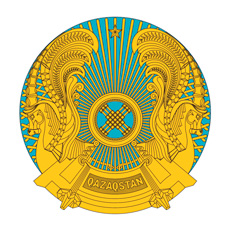 РЕСПУБЛИКАНСКОЕ ГОСУДАРСТВЕННОЕ УЧРЕЖДЕНИЕ«НАЦИОНАЛЬНЫЙ БАНКРЕСПУБЛИКИ КАЗАХСТАН»БАСҚАРМАСЫНЫҢ
ҚАУЛЫСЫ__________________Астана қаласыПОСТАНОВЛЕНИЕПРАВЛЕНИЯ№ ___город Астана   Төраға                                 Ғ.О. Пірматов«2729Инвестициялық депозиттер бойынша табыстың бір бөлігін төлеу жөніндегі міндеттемелер»;«5238Инвестициялық депозит бойынша табыстың бір бөлігін төлеу жөніндегі шығыстар»;Дт1001Кассадағы қолма-қол ақша1051Қазақстан Республикасының Ұлттық Банкіндегі корреспонденттік шот1052Басқа банктердегі корреспонденттік шоттар2203Заңды тұлғалардың ағымдағы шоттары2204Жеке тұлғалардың ағымдағы шоттарыКт2245Инвестициялық депозиттер.Дт5238Инвестициялық депозит бойынша табыстың бір бөлігін төлеу жөніндегі шығыстарКт2729Инвестициялық депозиттер бойынша табыстың бір бөлігін төлеу жөніндегі міндеттемелерДт27292729Инвестициялық депозиттер бойынша табыстың бір бөлігін төлеу жөніндегі міндеттемелерКтКт2203Заңды тұлғалардың ағымдағы шоттары2204Жеке тұлғалардың ағымдағы шоттары2205Жеке тұлғалардың талап етілгенге дейінгі салымдары2211Заңды тұлғалардың талап етілгенге дейінгі салымдары10011001Кассадағы қолма-қол ақша10511051Қазақстан Республикасының Ұлттық Банкіндегі корреспонденттік шот10521052Басқа банктердегі корреспонденттік шоттар.Дт1729Инвестициялық депозиттермен операциялар бойынша есептелген кірістерКт4618Инвестициялық депозиттермен операциялар бойынша қызметтер үшін кірістерДт2245Инвестициялық депозиттер2203Заңды тұлғалардың ағымдағы шоттары2204Жеке тұлғалардың ағымдағы шоттары2205Жеке тұлғалардың талап етілгенге дейінгі салымдары2211Заңды тұлғалардың талап етілгенге дейінгі салымдарыКт1729Инвестициялық депозиттермен операциялар бойынша есептелген кірістер.Дт2245Инвестициялық депозиттерКт2203Заңды тұлғалардың ағымдағы шоттары2204Жеке тұлғалардың ағымдағы шоттары2205Жеке тұлғалардың талап етілгенге дейінгі салымдары2211Заңды тұлғалардың талап етілгенге дейінгі салымдары1001Кассадағы қолма-қол ақша1051Қазақстан Республикасының Ұлттық Банкіндегі корреспонденттік шот1052Басқа банктердегі корреспонденттік шоттар.».«1280 55Қабылданған исламдық сақтандыру шарттары бойынша алуға берілетін сақтандыру сыйлықақылары1280 56Исламдық сақтандыру ұйымының исламдық сақтандыру қорына қорды басқару үшін қойылатын талабы1280 57Исламдық сақтандыру шарттары бойынша міндеттемелерді орындау үшін исламдық сақтандыру қоры қаражатының жеткіліксіздігіне байланысты исламдық сақтандыру ұйымына қойылатын талап»;«1290 26Исламдық сақтандыру ұйымдары берген қарыздардың құнсыздануына арналған Резерв (провизиялар)»;«3390 20Исламдық сақтандыру шарттары бойынша міндеттемелер»;«4040 19Исламдық сақтандыру шарттары бойынша міндеттемелер»;«6280 42Исламдық сақтандыру қорын басқарудан түсетін исламдық сақтандыру ұйымының комиссиялық кірістері»;«8770 01Исламдық сақтандыру шарттары бойынша клиенттердің ақша қаражатын есепке алу шоты8780 01 Исламдық сақтандыру шарттары бойынша ақша ағындары бойынша міндеттемелердің шығын компоненті түріндегі шығыстар8780 02Исламдық сақтандыру ұйымдары үшін шығын компоненті түріндегі сақтандыру шығыстары8780 03Исламдық сақтандыру ұйымдары үшін қаржылық емес тәуекелге тәуекелдік түзету түріндегі сақтандыру шығыстары8780 04Исламдық сақтандыру ұйымдары үшін аквизициялық шығыстар8780 05Исламдық сақтандыру шарттары бойынша сақтандыру қызметіне байланысты шығыстар8780 06Төлем бойынша сақтандыру шығыстары8780 07Исламдық сақтандыру бойынша қаржылық шығыстар8790 04 Исламдық сақтандыру қорын басқару үшін комиссиялық шығыстар»;«8840 01Исламдық сақтандыру шарттары бойынша ақша ағындары бойынша міндеттемелер8840 02 Исламдық сақтандыру ұйымдары үшін қаржылық емес тәуекелге тәуекелді түзету8840 03 Шығын компоненті (исламдық сақтандыру шарттары бойынша ақша ағындары бойынша міндеттемелер бойынша)8840 04 Шығын компоненті (исламдық сақтандыру ұйымдары үшін қаржылық емес тәуекелге тәуекелді түзету бойынша)8840 05 Исламдық сақтандыру шарттары тобына жататын акизициялық ақша ағындары бойынша міндеттемелер8840 06 Исламдық сақтандыру шарттары тобына жататын өзге де ақша ағындары бойынша міндеттемелер8840 07 Исламдық сақтандыру ұйымдары үшін туындаған залалдар бойынша міндеттемелер8840 08 Исламдық сақтандыру шарттары бойынша сақтандыру сыйлықақылары8850 01 Исламдық сақтандыру ұйымдары үшін күтілетін ақша ағындарын ең жақсы бағалау8850 02 Исламдық сақтандыру шарттары бойынша Маржа8850 03 Исламдық сақтандыру ұйымдары үшін қаржылық емес тәуекелге тәуекелді түзету8850 04 Исламдық сақтандыру ұйымдары үшін шығын компоненті (күтілетін ақша ағындарының ең жақсы бағасы бойынша) 8850 05 Исламдық сақтандыру ұйымдары үшін шығын компоненті (қаржылық емес тәуекелге тәуекелдік түзету бойынша) 8850 06 Исламдық сақтандыру шарттары бойынша сақтандыру сыйлықақылары8860 01 Исламдық сақтандыру ұйымдары үшін өзге жиынтық кіріс арқылы әділ құны бойынша ескерілетін қарыздарды қайта бағалауға арналған Резерв8860 02 Исламдық сақтандыру ұйымдары үшін өзге жиынтық кіріс арқылы әділ құны бойынша ескерілетін бағалы қағаздар бойынша күтілетін және қолда бар кредиттік залалдарға арналған бағалау резервтері (провизиялар) 8860 03 Исламдық сақтандыру ұйымдары үшін өзге жиынтық кіріс арқылы әділ құны бойынша ескерілетін заемдар бойынша күтілетін және бар кредиттік залалдарға бағалау резервтері (провизиялар) 8870 01 Исламдық сақтандыру ұйымдары үшін аквизициялық ақша ағындарының құнсыздануы жөніндегі резервтерді (провизияларды) қалпына келтіруден (жоюдан) түсетін кірістер8870 02 Исламдық сақтандыру ұйымдары үшін шығын компоненті бойынша шығыстарды түзету8870 03 Исламдық сақтандыру ұйымдары үшін қаржылық емес тәуекелге тәуекелді түзетуді азайтудан түсетін кіріс8870 04 Исламдық сақтандыру шарттары бойынша маржа амортизациясынан түсетін табыс8870 05 Сақтандыру кірісі (исламдық сақтандырудан түскен табыс)»;Дт1010Кассадағы ақша қаражаты1030Ағымдағы шоттардағы ақша қаражаттарыКт3390 20Исламдық сақтандыру шарттары бойынша міндеттемелер;Дт8770 01Исламдық сақтандыру шарттары бойынша клиенттердің ақша қаражатын есепке алу шотыКт8840 01Исламдық сақтандыру шарттары бойынша ақша ағындары бойынша міндеттемелер;Дт1280 55Қабылданған исламдық сақтандыру шарттары бойынша алуға берілетін сақтандыру сыйлықақыларыКт3390 20Исламдық сақтандыру шарттары бойынша міндеттемелерДт8840 08Исламдық сақтандыру шарттары бойынша сақтандыру сыйлықақыларыКт8840 01Исламдық сақтандыру шарттары бойынша ақша ағындары бойынша міндеттемелерДт1010Кассадағы ақша қаражатыДт1030Ағымдағы шоттардағы ақша қаражаттарыКт1280 55Қабылданған исламдық сақтандыру шарттары бойынша алуға берілетін сақтандыру сыйлықақыларыДт8770 01Исламдық сақтандыру шарттары бойынша клиенттердің ақша қаражатын есепке алу шотыКт8840 08Исламдық сақтандыру шарттары бойынша сақтандыру сыйлықақылары.Дт8780 05Исламдық сақтандыру шарттары бойынша сақтандыру қызметіне байланысты шығыстарКт8840 07Исламдық сақтандыру ұйымдары үшін туындаған шығындар бойынша міндеттемелер.Дт8840 01Исламдық сақтандыру шарттары бойынша ақша ағындары бойынша міндеттемелерКт8870 05Сақтандыру кірісі (исламдық сақтандыру кірісі);Дт8840 07Исламдық сақтандыру ұйымдары үшін туындаған залалдар бойынша міндеттемелерДт8780 06Төлем бойынша сақтандыру шығыстарыКт8770 01Исламдық сақтандыру шарттары бойынша клиенттердің ақша қаражатын есепке алу шотыДт3390 20Исламдық сақтандыру шарттары бойынша міндеттемелерДт1010Кассадағы ақша қаражатыКт1030Ағымдағы шоттардағы ақша қаражаттары.Дт8780 03Исламдық сақтандыру ұйымдары үшін қаржылық емес тәуекелге тәуекелдік түзету түріндегі сақтандыру шығыстарыКт8840 02Исламдық сақтандыру ұйымдары үшін қаржылық емес тәуекелге тәуекелді түзету.Дт8840 02Исламдық сақтандыру ұйымдары үшін қаржылық емес тәуекелге тәуекелді түзетуКт8870 03Исламдық сақтандыру ұйымдары үшін қаржылық емес тәуекелге тәуекелді түзетуді азайтудан түсетін кіріс.Дт8780 02Исламдық сақтандыру ұйымдары үшін шығын компоненті түріндегі сақтандыру шығыстарыКт8850 05Исламдық сақтандыру ұйымдары үшін шығын компоненті (қаржылық емес тәуекелге тәуекелдік түзету бойынша);Дт8780 02Исламдық сақтандыру ұйымдары үшін шығын компоненті түріндегі сақтандыру шығыстарыКт8840 03Шығын компоненті (исламдық сақтандыру шарттары бойынша ақша ағындары бойынша міндеттемелер бойынша)».Дт1010Кассадағы ақша қаражатыДт1030Ағымдағы шоттардағы ақша қаражаттарыКт4040 19Исламдық сақтандыру шарттары бойынша міндеттемелерДт8770 01Исламдық сақтандыру шарттары бойынша клиенттердің ақша қаражатын есепке алу шотыКт8850 01Исламдық сақтандыру ұйымдары үшін күтілетін ақша ағындарын ең жақсы бағалауКт8850 02Исламдық сақтандыру шарттары бойынша МаржаКт8850 03Исламдық сақтандыру ұйымдары үшін қаржылық емес тәуекелге тәуекелді түзету;Дт1280 55Исламдық сақтандыру шарттары бойынша алуға берілетін сақтандыру сыйлықақыларыКт4040 19Исламдық сақтандыру шарттары бойынша міндеттемелерДт8840 08Исламдық сақтандыру шарттары бойынша сақтандыру сыйлықақыларыКт8850 02Исламдық сақтандыру шарттары бойынша МаржаКт8850 03Исламдық сақтандыру ұйымдары үшін қаржылық емес тәуекелге тәуекелді түзету.Дт8770 01Исламдық сақтандыру шарттары бойынша клиенттердің ақша қаражатын есепке алу шотыКт8850 01Исламдық сақтандыру ұйымдары үшін күтілетін ақша ағындарын ең жақсы бағалауКт8840 08Исламдық сақтандыру шарттары бойынша сақтандыру сыйлықақыларыДт1010Кассадағы ақша қаражатыДт1030Ағымдағы шоттардағы ақша қаражаттарыКт1280 55Исламдық сақтандыру шарттары бойынша алынатын сақтандыру сыйлықақылары.Дт8780 07Исламдық сақтандыру бойынша қаржылық шығыстарКт8850 01Исламдық сақтандыру ұйымдары үшін күтілетін ақша ағындарын ең жақсы бағалау;Дт8780 07Исламдық сақтандыру бойынша қаржылық шығыстарКт8850 02Исламдық сақтандыру шарттары бойынша vаржа.Дт8850 03Исламдық сақтандыру ұйымдары үшін қаржылық емес тәуекелге тәуекелді түзету.Кт8870 03Исламдық сақтандыру ұйымдары үшін қаржылық емес тәуекелге тәуекелді түзетуді азайтудан түсетін кіріс.Дт8850 02Исламдық сақтандыру шарттары бойынша маржаКт8870 04Исламдық сақтандыру шарттары бойынша маржа амортизациясынан түсетін табыс.Дт8850 02Исламдық сақтандыру шарттары бойынша маржаКт8850 03Исламдық сақтандыру ұйымдары үшін қаржылық емес тәуекелге тәуекелді түзету.Дт8850 02Исламдық сақтандыру шарттары бойынша маржаКт8850 01Исламдық сақтандыру ұйымдары үшін күтілетін ақша ағындарын ең жақсы бағалау.Дт8850 03Исламдық сақтандыру ұйымдары үшін қаржылық емес тәуекелге тәуекелді түзетуКт8850 02Исламдық сақтандыру шарттары бойынша маржа;Дт8850 01Исламдық сақтандыру ұйымдары үшін күтілетін ақша ағындарын ең жақсы бағалауКт8850 02Исламдық сақтандыру шарттары бойынша маржа.Дт8850 02Исламдық сақтандыру шарттары бойынша маржаКт8850 01Исламдық сақтандыру ұйымдары үшін күтілетін ақша ағындарын ең жақсы бағалауКт8850 03Исламдық сақтандыру ұйымдары үшін қаржылық емес тәуекелге тәуекелді түзету;Дт8780 02Исламдық сақтандыру ұйымдары үшін шығын компоненті түріндегі сақтандыру шығыстарыКт8840 04Шығын компоненті (исламдық сақтандыру ұйымдары үшін қаржылық емес тәуекелге тәуекелді түзету бойынша);Дт8780 02Исламдық сақтандыру ұйымдары үшін шығын компоненті түріндегі сақтандыру шығыстарыКт8850 04Исламдық сақтандыру ұйымдары үшін шығын компоненті (күтілетін ақша ағындарының ең жақсы бағасы бойынша);Дт8780 07Исламдық сақтандыру бойынша қаржылық шығыстарКт8850 01Исламдық сақтандыру ұйымдары үшін күтілетін ақша ағындарын ең жақсы бағалауКт8850 04Исламдық сақтандыру ұйымдары үшін шығын компоненті (күтілетін ақша ағындарының ең жақсы бағасы бойынша).Дт1010Кассадағы ақша қаражатыДт1030Ағымдағы шоттардағы ақша қаражаттарыКт4040 19Исламдық сақтандыру шарттары бойынша міндеттемелерДт8770 01Исламдық сақтандыру шарттары бойынша клиенттердің ақша қаражатын есепке алу шотыКт8850 01Исламдық сақтандыру ұйымдары үшін күтілетін ақша ағындарын ең жақсы бағалауКт8850 03Исламдық сақтандыру ұйымдары үшін қаржылық емес тәуекелге тәуекелді түзетуДт8780 02Исламдық сақтандыру ұйымдары үшін шығын компоненті түріндегі сақтандыру шығыстарыКт8850 04Исламдық сақтандыру ұйымдары үшін шығын компоненті (күтілетін ақша ағындарының ең жақсы бағасы бойынша)Кт8840 04Шығын компоненті (исламдық сақтандыру ұйымдары үшін қаржылық емес тәуекелге тәуекелді түзету бойынша).Дт8780 07Исламдық сақтандыру бойынша қаржылық шығыстарКт8850 01Исламдық сақтандыру ұйымдары үшін күтілетін ақша ағындарын ең жақсы бағалауКт8850 04Исламдық сақтандыру ұйымдары үшін шығын компоненті (күтілетін ақша ағындарының ең жақсы бағасы бойынша).Дт8840 04Шығын компоненті (исламдық сақтандыру ұйымдары үшін қаржылық емес тәуекелге тәуекелді түзету бойынша)Кт8870 02Исламдық сақтандыру ұйымдары үшін шығын компоненті бойынша шығыстарды түзету;Дт8850 03Исламдық сақтандыру ұйымдары үшін қаржылық емес тәуекелге тәуекелді түзету.Кт8870 03Исламдық сақтандыру ұйымдары үшін қаржылық емес тәуекелге тәуекелді түзетуді азайтудан түсетін кіріс.Дт8850 04Исламдық сақтандыру ұйымдары үшін шығын компоненті (күтілетін ақша ағындарының ең жақсы бағасы бойынша)Кт8870 02Исламдық сақтандыру ұйымдары үшін шығын компоненті бойынша шығыстарды түзету;Дт8850 01Исламдық сақтандыру ұйымдары үшін күтілетін ақша ағындарын ең жақсы бағалауКт8850 02Исламдық сақтандыру шарттары бойынша маржа.Дт8780 05Исламдық сақтандыру шарттары бойынша сақтандыру қызметіне байланысты шығыстарКт8840 07Исламдық сақтандыру ұйымдары үшін туындаған шығындар бойынша міндеттемелер.Дт8850 01Исламдық сақтандыру ұйымдары үшін күтілетін ақша ағындарын ең жақсы бағалауКт8870 05Сақтандыру кірісі (исламдық сақтандыру кірісі)Дт8840 07Исламдық сақтандыру ұйымдары үшін туындаған залалдар бойынша міндеттемелерДт8780 06Төлем бойынша сақтандыру шығыстарыКт8770 01Исламдық сақтандыру шарттары бойынша клиенттердің ақша қаражатын есепке алу шотыДт8780 06Төлем бойынша сақтандыру шығыстарыКт8780 05Исламдық сақтандыру шарттары бойынша сақтандыру қызметіне байланысты шығыстар;Дт8850 01Исламдық сақтандыру ұйымдары үшін күтілетін ақша ағындарын ең жақсы бағалауКт8870 05Сақтандыру кірісі (исламдық сақтандыру кірісі)Дт8840 07Исламдық сақтандыру ұйымдары үшін туындаған залалдар бойынша міндеттемелерДт8780 06Төлем бойынша сақтандыру шығыстарыДт8850 04Исламдық сақтандыру ұйымдары үшін шығын компоненті (күтілетін ақша ағындарының ең жақсы бағасы бойынша)Дт8840 04Шығын компоненті (исламдық сақтандыру ұйымдары үшін қаржылық емес тәуекелге тәуекелді түзету бойынша)Кт8770 01Исламдық сақтандыру шарттары бойынша клиенттердің ақша қаражатын есепке алу шотыДт8780 06Төлем бойынша сақтандыру шығыстарыКт8780 05Исламдық сақтандыру шарттары бойынша сақтандыру қызметіне байланысты шығыстар;Дт8850 01Исламдық сақтандыру ұйымдары үшін күтілетін ақша ағындарын ең жақсы бағалауКт8870 05Сақтандыру кірісі (исламдық сақтандыру кірісі);Дт8850 04Исламдық сақтандыру ұйымдары үшін шығын компоненті (күтілетін ақша ағындарының ең жақсы бағасы бойынша)Кт8870 02Исламдық сақтандыру ұйымдары үшін шығын компоненті бойынша шығыстарды түзету;Дт8850 01Исламдық сақтандыру ұйымдары үшін күтілетін ақша ағындарын ең жақсы бағалауКт8770 01Исламдық сақтандыру шарттары бойынша клиенттердің ақша қаражатын есепке алу шотыДт4040 19Исламдық сақтандыру шарттары бойынша міндеттемелерКт1010Кассадағы ақша қаражатыКт1030Ағымдағы шоттардағы ақша қаражаттары».Дт1280 56Исламдық сақтандыру ұйымының исламдық сақтандыру қорына қорды басқару үшін қойылатын талабыКт6280 42Исламдық сақтандыру қорын басқарудан түсетін исламдық сақтандыру ұйымының комиссиялық кірістері;Дт1010 Кассадағы ақша қаражатыДт1030Ағымдағы шоттардағы ақша қаражаттарыКт1280 56Исламдық сақтандыру ұйымының исламдық сақтандыру қорына қорды басқару үшін қойылатын талабы;Дт8790 04Исламдық сақтандыру қорын басқару үшін комиссиялық шығыстарКт8770 01Исламдық сақтандыру шарттары бойынша клиенттердің ақша қаражатын есепке алу шоты».Дт1280 57Исламдық сақтандыру шарттары бойынша міндеттемелерді орындау үшін исламдық сақтандыру қоры қаражатының жеткіліксіздігіне байланысты исламдық сақтандыру қорына қойылатын талапКт4040 19Исламдық сақтандыру шарттары бойынша міндеттемелерКт3390 20Исламдық сақтандыру шарттары бойынша міндеттемелер.Дт1010 Кассадағы ақша қаражатыДт1030Ағымдағы шоттардағы ақша қаражаттары.Кт1280 57Исламдық сақтандыру шарттары бойынша міндеттемелерді орындау үшін исламдық сақтандыру қоры қаражатының жеткіліксіздігіне байланысты исламдық сақтандыру қорына қойылатын талап».